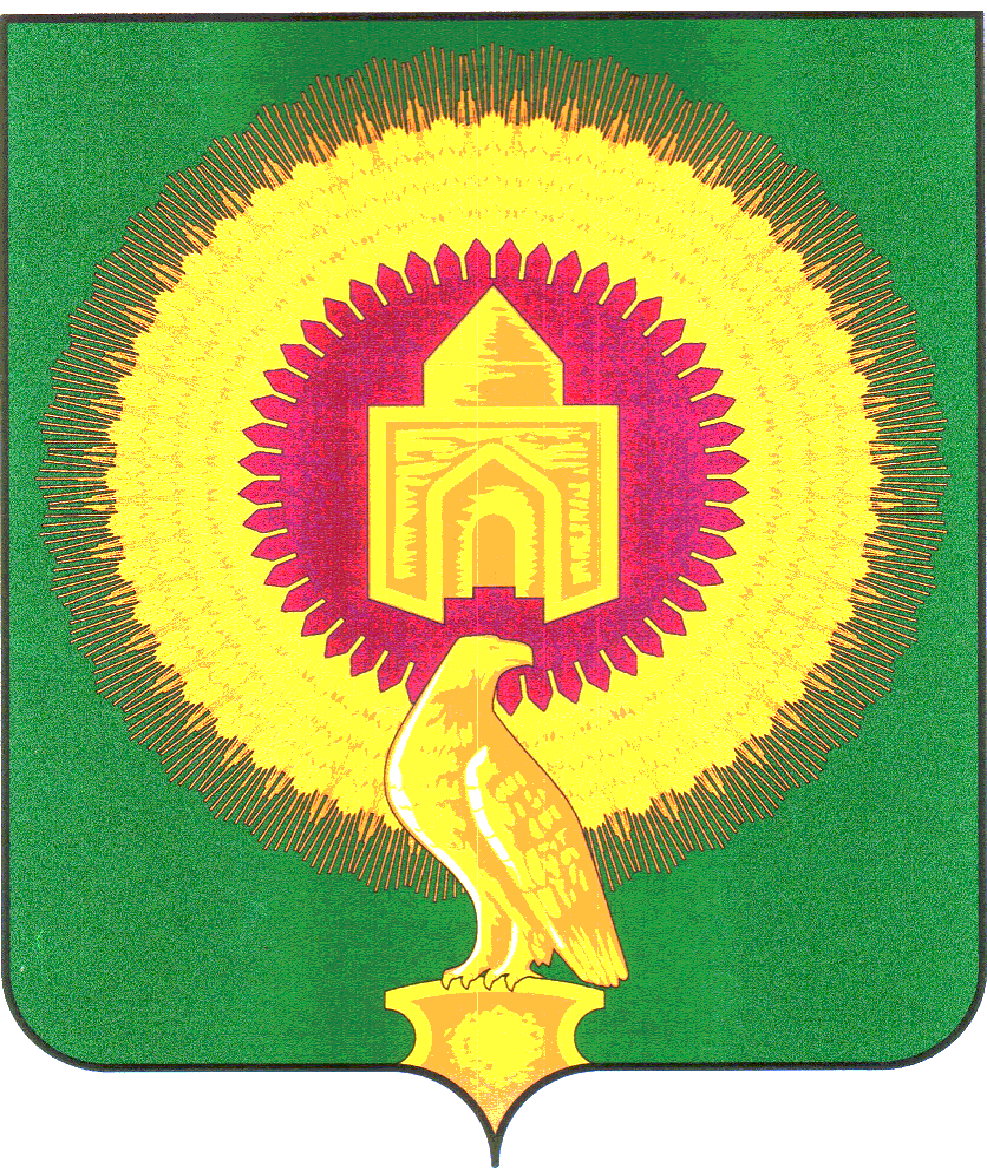 СОВЕТ ДЕПУТАТОВНИКОЛАЕВСКОГО СЕЛЬСКОГО ПОСЕЛЕНИЯВАРНЕНСКОГО МУНИЦИПАЛЬНОГО РАЙОНАЧЕЛЯБИНСКОЙ ОБЛАСТИРЕШЕНИЕот 20 января 2021 года                            №  01   О внесении изменений и дополнений в бюджет Николаевского сельскогопоселения на 2021 год и на плановый период 2022 и 2023 годовСовет депутатов Николаевского сельского поселения РЕШАЕТ:1. Внести в бюджет Николаевского сельского поселения на 2021 год и на плановый период 2022 и 2023 годов, принятый Решением Совета депутатов Николаевского сельского поселения Варненского муниципального района Челябинской области от 25 декабря 2020 года № 43 следующие изменения:1) в статье 1:в пункте 1 пп.1 слова «в сумме 4879,93 тыс. рублей» заменить на слова «в сумме 4915,63 тыс. рублей», слова «в сумме 4223,13 тыс. рублей» заменить на слова «в сумме 4258,83 тыс. рублей»;в пункте 1 п.п. 2 слова «в сумме 4879,93 тыс. рублей» заменить на слова «в сумме 5000,71 тыс. рублей»;в пункте 1 п.п. 3 слова «дефицит (профицит) бюджета Николаевского сельского поселения не планируется» заменить на слова «дефицит бюджета Николаевского сельского поселения на 2021 год в сумме 85,08 тыс.рублей».2) Приложение 4 изложить в новой редакции (приложение 1 к настоящему решению);3) Приложение 6 изложить в новой редакции (приложение 2 к настоящему решению);4) Приложение 12 изложить в новой редакции (приложение 3 к настоящему решению).2. Настоящее Решение вступает в силу со дня его подписания и обнародования.Глава Николаевского сельского поселения                 ____________         А.Ю. КульковПредседатель совета депутатовНиколаевского сельского поселения                              ___________           В.А. Бочкарева Приложение 1к решению «О внесении изменений и дополненийв бюджет Николаевского сельского поселенияна 2021 год и на плановый период 2022 и 2023 годов»от 20 января 2021 года № 01Приложение 4к решению «О бюджете Николаевского сельского поселенияна 2021 год и на плановый период 2022 и 2023 годов»от 25 декабря 2020 года № 43Распределение бюджетных ассигнований по разделам, подразделам, целевым статьям, группам видов расходов бюджета Николаевского сельского поселения на 2021 год	       (тыс. руб.)Приложение 2к решению «О внесении изменений и дополненийв бюджет Николаевского сельского поселенияна 2021 год и на плановый период 2022 и 2023 годов»от 20 января 2021 года № 01Приложение 6к решению «О бюджете Николаевского сельского поселенияна 2021 год и на плановый период 2022 и 2023 годов»от 25 декабря 2020 года № 43Ведомственная структура расходов бюджета Николаевского сельского поселения на 2021 год	        (тыс. руб.)Приложение 3к решению «О внесении изменений и дополненийв бюджет Николаевского сельского поселенияна 2021 год и на плановый период 2022 и 2023 годов»от 20 января 2021 года № 01Приложение 12к решению «О бюджете Николаевского сельского поселенияна 2021 год и на плановый период 2022 и 2023 годов»от 25 декабря 2020 года № 43Источники внутреннего финансирования дефицита бюджета Николаевского сельского поселения на 2021 год (тыс. рублей)  Наименование показателяКБККБККБККБКСуммаНаименование показателяРазделПодразделКЦСРКВРСумма123456ВСЕГО:5 000,71ОБЩЕГОСУДАРСТВЕННЫЕ ВОПРОСЫ011 790,95Функционирование высшего должностного лица субъекта Российской Федерации и муниципального образования0102416,00Расходы общегосударственного характера01029900400000416,00Глава муниципального образования01029900420301416,00Расходы на выплаты персоналу в целях обеспечения выполнения функций государственными (муниципальными) органами, казенными учреждениями, органами управления государственными внебюджетными фондами01029900420301100416,00Функционирование Правительства Российской Федерации, высших исполнительных органов государственной власти субъектов Российской Федерации, местных администраций01041 114,95Расходы общегосударственного характера010499004000001 085,95Центральный аппарат010499004204011 085,95Расходы на выплаты персоналу в целях обеспечения выполнения функций государственными (муниципальными) органами, казенными учреждениями, органами управления государственными внебюджетными фондами01049900420401100604,00Закупка товаров, работ и услуг для обеспечения государственных (муниципальных) нужд01049900420401200472,88Межбюджетные трансферты010499004204015009,07Уплата налога на имущество организаций, земельного и транспортного налога0104990890000029,00Уплата налога на имущество организаций, земельного и транспортного налога государственными органами0104990892040129,00Иные бюджетные ассигнования0104990892040180029,00Обеспечение деятельности финансовых, налоговых и таможенных органов и органов финансового (финансово-бюджетного) надзора0106260,00Расходы общегосударственного характера01069900400000260,00Центральный аппарат01069900420401260,00Расходы на выплаты персоналу в целях обеспечения выполнения функций государственными (муниципальными) органами, казенными учреждениями, органами управления государственными внебюджетными фондами01069900420401100260,00НАЦИОНАЛЬНАЯ ОБОРОНА0245,30Мобилизационная и вневойсковая подготовка020345,30Подпрограмма "Допризывная подготовка молодежи в Челябинской области"0203463000000045,30Осуществление полномочий по первичному воинскому учету на территориях, где отсутствуют военные комиссариаты0203463005118045,30Расходы на выплаты персоналу в целях обеспечения выполнения функций государственными (муниципальными) органами, казенными учреждениями, органами управления государственными внебюджетными фондами0203463005118010045,30НАЦИОНАЛЬНАЯ БЕЗОПАСНОСТЬ И ПРАВООХРАНИТЕЛЬНАЯ ДЕЯТЕЛЬНОСТЬ03577,00Защита населения и территории от чрезвычайных ситуаций природного и техногенного характера, пожарная безопасность0310577,00Защита населения и территории от чрезвычайных ситуаций природного и техногенного характера, пожарная безопасность0310250002501Н577,00Закупка товаров, работ и услуг для обеспечения государственных (муниципальных) нужд0310250002501Н200577,00НАЦИОНАЛЬНАЯ ЭКОНОМИКА04695,00Дорожное хозяйство (дорожные фонды)0409695,00Содержание улично-дорожной сети и искусственных сооружений Варненского муниципального района04091800018001395,00Закупка товаров, работ и услуг для обеспечения государственных (муниципальных) нужд04091800018001200395,00Мероприятия по совершенствованию движения пешеходов и предупреждению аварийности с участием пешеходов04092400024002300,00Закупка товаров, работ и услуг для обеспечения государственных (муниципальных) нужд04092400024002200300,00ЖИЛИЩНО-КОММУНАЛЬНОЕ ХОЗЯЙСТВО05656,95Благоустройство0503480,78Благоустройство0503800008001Н351,77Закупка товаров, работ и услуг для обеспечения государственных (муниципальных) нужд0503800008001Н200351,77Закупка товаров, работ и услуг для обеспечения государственных (муниципальных) нужд0503800008002Н121,00Закупка товаров, работ и услуг для обеспечения государственных (муниципальных) нужд0503800008002Н200121,00Благоустройство050399060000008,01Расходы на прочие мероприятия по благоустройству поселений050399060005008,01Закупка товаров, работ и услуг для обеспечения государственных (муниципальных) нужд050399060005002008,01Другие вопросы в области жилищно-коммунального хозяйства0505176,17Подпрограмма "Комплексное развитие систем водоснабжения и водоотведения Варненского муниципального района05050910000000176,17Ремонт водонапорных сетей05050910009001140,47Иные бюджетные ассигнования05050910009001800140,47Разработка проектов зон санитарной охраны0505091000900235,70Закупка товаров, работ и услуг для обеспечения государственных (муниципальных) нужд0505091000900220035,70ОХРАНА ОКРУЖАЮЩЕЙ СРЕДЫ0678,00Другие вопросы в области охраны окружающей среды060578,00Содержание мест (площадок) накопления твердых коммунальных отходов0605640006400378,00Закупка товаров, работ и услуг для обеспечения государственных (муниципальных) нужд0605640006400320078,00КУЛЬТУРА, КИНЕМАТОГРАФИЯ081 157,52Культура08011 157,52Культура0801630006301Н1 157,52Расходы на выплаты персоналу в целях обеспечения выполнения функций государственными (муниципальными) органами, казенными учреждениями, органами управления государственными внебюджетными фондами0801630006301Н100980,20Закупка товаров, работ и услуг для обеспечения государственных (муниципальных) нужд0801630006301Н200176,82Иные бюджетные ассигнования0801630006301Н8000,50Наименование показателяКБККБККБККБККБКСуммаНаименование показателяКВСРРазделПодразделКЦСРКВРСумма1234567ВСЕГО:5 000,71Администрация Николаевского сельского поселения Варненского муниципального района Челябинской области8315 000,71ОБЩЕГОСУДАРСТВЕННЫЕ ВОПРОСЫ831011 790,95Функционирование высшего должностного лица субъекта Российской Федерации и муниципального образования8310102416,00Расходы общегосударственного характера83101029900400000416,00Глава муниципального образования83101029900420301416,00Расходы на выплаты персоналу в целях обеспечения выполнения функций государственными (муниципальными) органами, казенными учреждениями, органами управления государственными внебюджетными фондами83101029900420301100416,00Функционирование Правительства Российской Федерации, высших исполнительных органов государственной власти субъектов Российской Федерации, местных администраций83101041 114,95Расходы общегосударственного характера831010499004000001 085,95Центральный аппарат831010499004204011 085,95Расходы на выплаты персоналу в целях обеспечения выполнения функций государственными (муниципальными) органами, казенными учреждениями, органами управления государственными внебюджетными фондами83101049900420401100604,00Закупка товаров, работ и услуг для обеспечения государственных (муниципальных) нужд83101049900420401200472,88Межбюджетные трансферты831010499004204015009,07Уплата налога на имущество организаций, земельного и транспортного налога8310104990890000029,00Уплата налога на имущество организаций, земельного и транспортного налога государственными органами8310104990892040129,00Иные бюджетные ассигнования8310104990892040180029,00Обеспечение деятельности финансовых, налоговых и таможенных органов и органов финансового (финансово-бюджетного) надзора8310106260,00Расходы общегосударственного характера83101069900400000260,00Центральный аппарат83101069900420401260,00Расходы на выплаты персоналу в целях обеспечения выполнения функций государственными (муниципальными) органами, казенными учреждениями, органами управления государственными внебюджетными фондами83101069900420401100260,00НАЦИОНАЛЬНАЯ ОБОРОНА8310245,30Мобилизационная и вневойсковая подготовка831020345,30Подпрограмма "Допризывная подготовка молодежи в Челябинской области"8310203463000000045,30Осуществление полномочий по первичному воинскому учету на территориях, где отсутствуют военные комиссариаты8310203463005118045,30Расходы на выплаты персоналу в целях обеспечения выполнения функций государственными (муниципальными) органами, казенными учреждениями, органами управления государственными внебюджетными фондами8310203463005118010045,30НАЦИОНАЛЬНАЯ БЕЗОПАСНОСТЬ И ПРАВООХРАНИТЕЛЬНАЯ ДЕЯТЕЛЬНОСТЬ83103577,00Защита населения и территории от чрезвычайных ситуаций природного и техногенного характера, пожарная безопасность8310310577,00Защита населения и территории от чрезвычайных ситуаций природного и техногенного характера, пожарная безопасность8310310250002501Н577,00Закупка товаров, работ и услуг для обеспечения государственных (муниципальных) нужд8310310250002501Н200577,00НАЦИОНАЛЬНАЯ ЭКОНОМИКА83104695,00Дорожное хозяйство (дорожные фонды)8310409695,00Содержание улично-дорожной сети и искусственных сооружений Варненского муниципального района83104091800018001395,00Закупка товаров, работ и услуг для обеспечения государственных (муниципальных) нужд83104091800018001200395,00Мероприятия по совершенствованию движения пешеходов и предупреждению аварийности с участием пешеходов83104092400024002300,00Закупка товаров, работ и услуг для обеспечения государственных (муниципальных) нужд83104092400024002200300,00ЖИЛИЩНО-КОММУНАЛЬНОЕ ХОЗЯЙСТВО83105656,95Благоустройство8310503480,78Благоустройство8310503800008001Н351,77Закупка товаров, работ и услуг для обеспечения государственных (муниципальных) нужд8310503800008001Н200351,77Закупка товаров, работ и услуг для обеспечения государственных (муниципальных) нужд8310503800008002Н121,00Закупка товаров, работ и услуг для обеспечения государственных (муниципальных) нужд8310503800008002Н200121,00Благоустройство831050399060000008,01Расходы на прочие мероприятия по благоустройству поселений831050399060005008,01Закупка товаров, работ и услуг для обеспечения государственных (муниципальных) нужд831050399060005002008,01Другие вопросы в области жилищно-коммунального хозяйства8310505176,17Подпрограмма "Комплексное развитие систем водоснабжения и водоотведения Варненского муниципального района83105050910000000176,17Ремонт водонапорных сетей83105050910009001140,47Иные бюджетные ассигнования83105050910009001800140,47Разработка проектов зон санитарной охраны8310505091000900235,70Закупка товаров, работ и услуг для обеспечения государственных (муниципальных) нужд8310505091000900220035,70ОХРАНА ОКРУЖАЮЩЕЙ СРЕДЫ8310678,00Другие вопросы в области охраны окружающей среды831060578,00Содержание мест (площадок) накопления твердых коммунальных отходов8310605640006400378,00Закупка товаров, работ и услуг для обеспечения государственных (муниципальных) нужд8310605640006400320078,00КУЛЬТУРА, КИНЕМАТОГРАФИЯ831081 157,52Культура83108011 157,52Культура8310801630006301Н1 157,52Расходы на выплаты персоналу в целях обеспечения выполнения функций государственными (муниципальными) органами, казенными учреждениями, органами управления государственными внебюджетными фондами8310801630006301Н100980,20Закупка товаров, работ и услуг для обеспечения государственных (муниципальных) нужд8310801630006301Н200176,82Иные бюджетные ассигнования8310801630006301Н8000,50Код бюджетной классификации Российской ФедерацииНаименование источника средствСумма831 01050201100000510Источники внутреннего финансирования дефицитов бюджетов85,08831 01050201100000610Изменение остатков средств на счетах по учёту средств бюджета85,08